Информация по проведению Дня Казачества в МБДОУ д/с №10  «Ивушка» с группой казачьей направленности «Казачёк».14  октября  2016г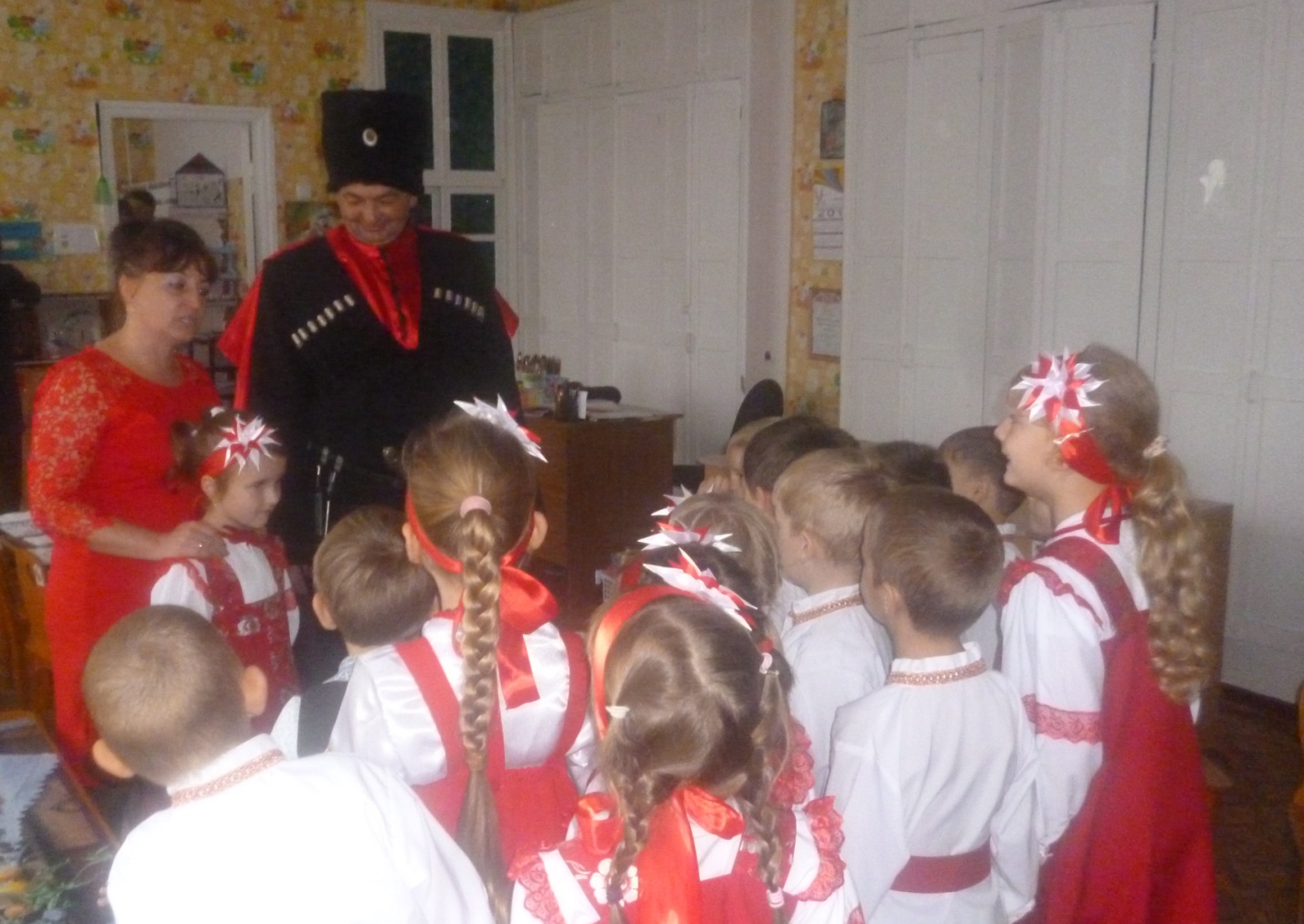 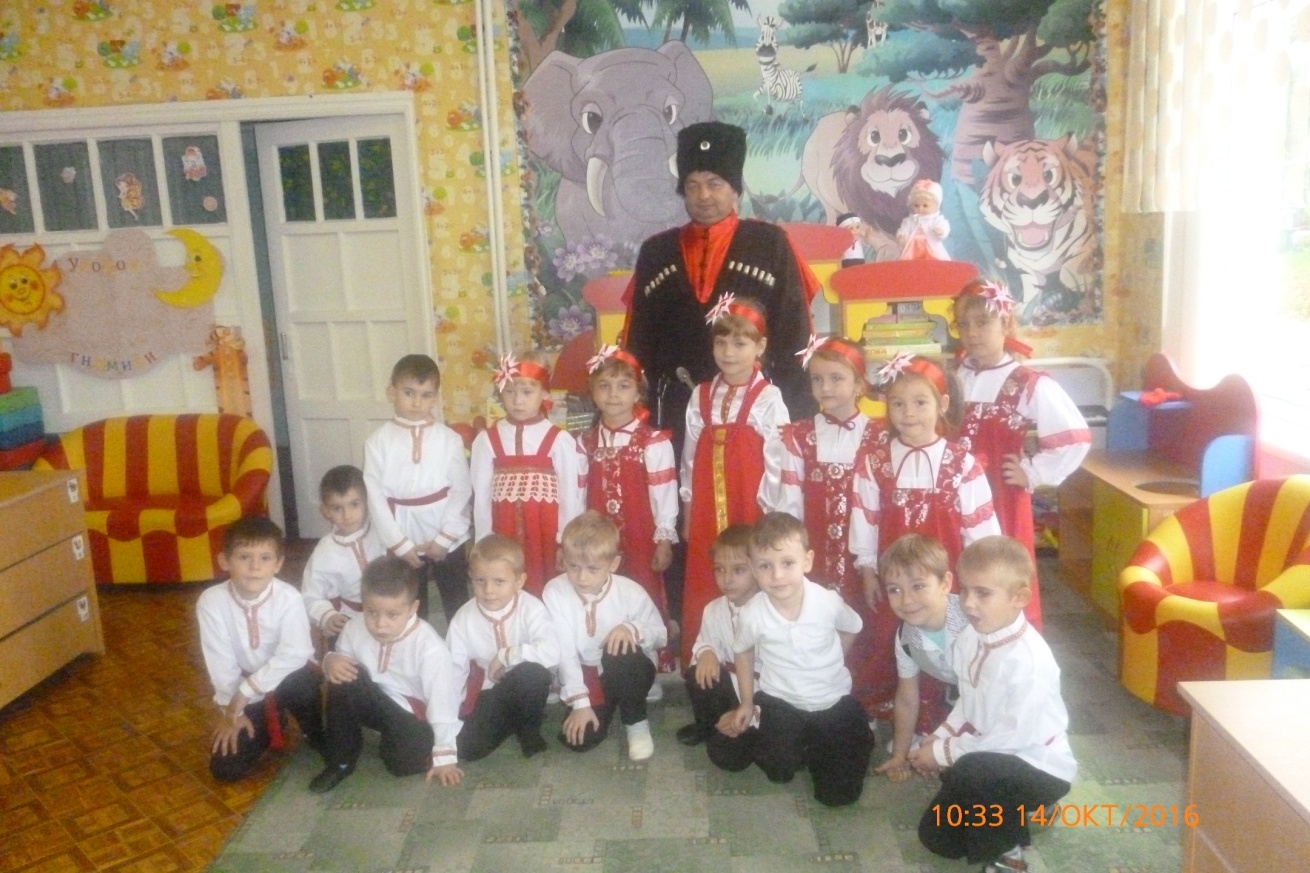 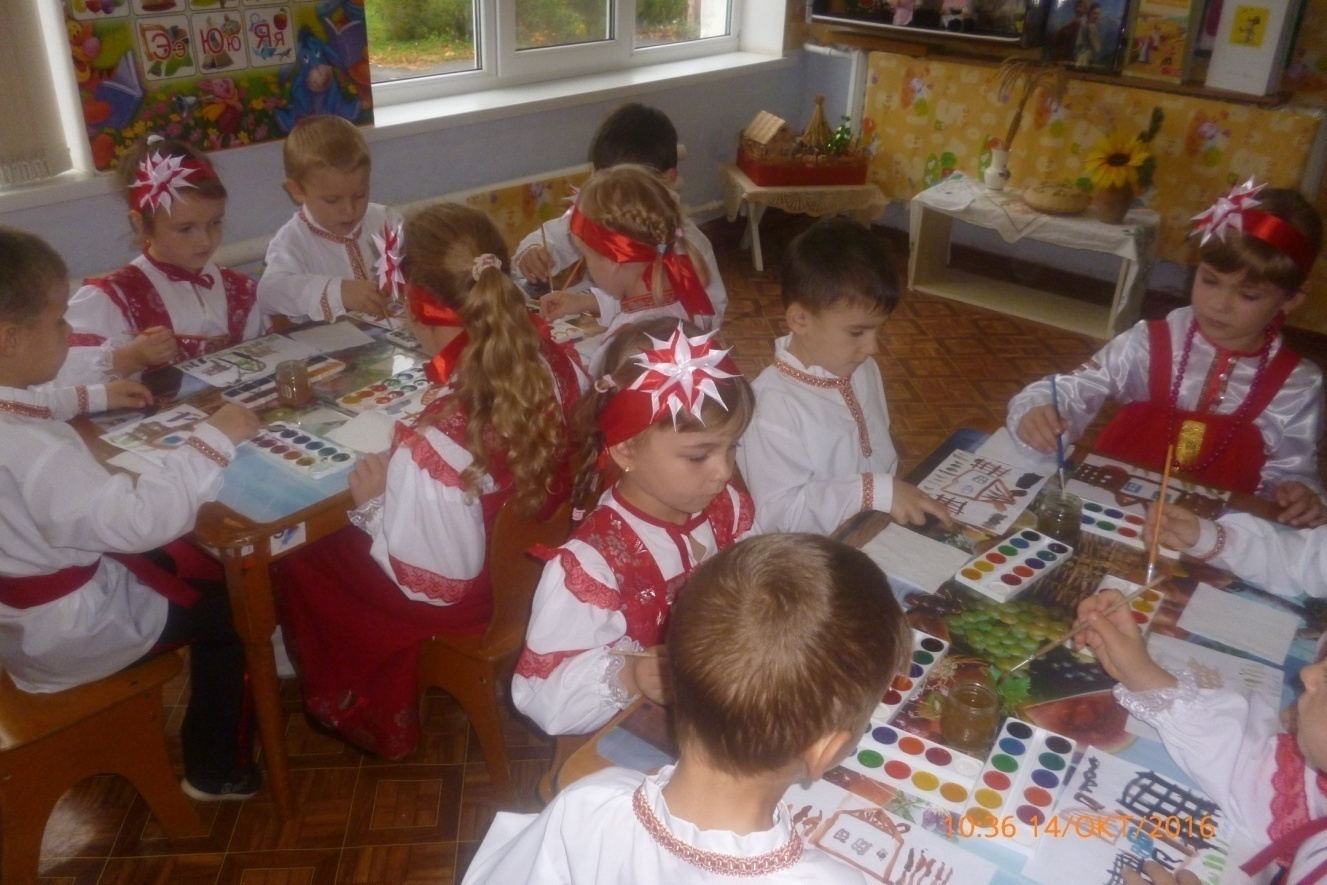 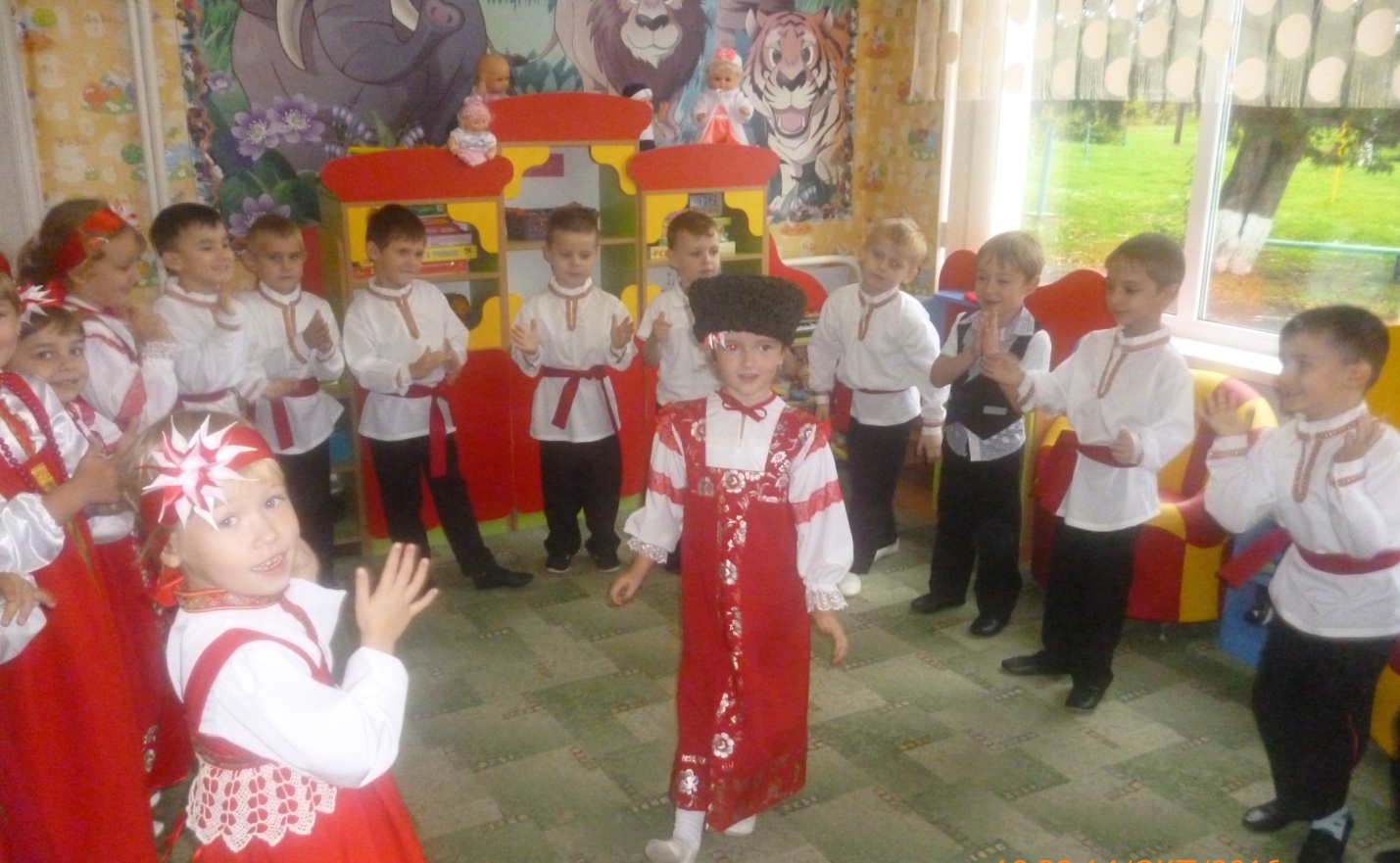 № п/пНаименование мероприятия   ГруппаОтветственный1Беседа «Традиции и быт Кубанского казачества».Цель: Воспитывать любовь к малой  Родине; знакомить детей с жизнью, бытом и культурой  Кубанского казачества; развивать познавательный интерес к истории своего народа.	Старшая группа казачьей направленностиВоспитатель Головинова М.А.2НОД с детьми по Рисованию Тема: «Кубанская хатка». Цель: Развивать творчество каждого ребенка.Старшая группа казачьей направленностиВоспитатель Головинова М.А.3П/и «Плетень», «Ручеёк», «Казаки». Цель: Развивать смелость, находчивость, волю и стремление к победе.Старшая группа казачьей направленностиВоспитатель Головинова М.А.4Чтение «Родная Кубань»  под ред.   В.Н. Ратушника.Цель: Расширять представление о кубанской поэзии, развивать интерес и любовь к  родной земле.Старшая группа казачьей направленностиВоспитатель Головинова М.А.